乌鲁木齐县人力资源和社会保障局公共服务事项办事指南附表：乌鲁木齐县人力资源和社会保障局公共服务事项办事指南乌鲁木齐县人力资源和社会保障局事业单位工作人员申诉、再申诉办理办事流程图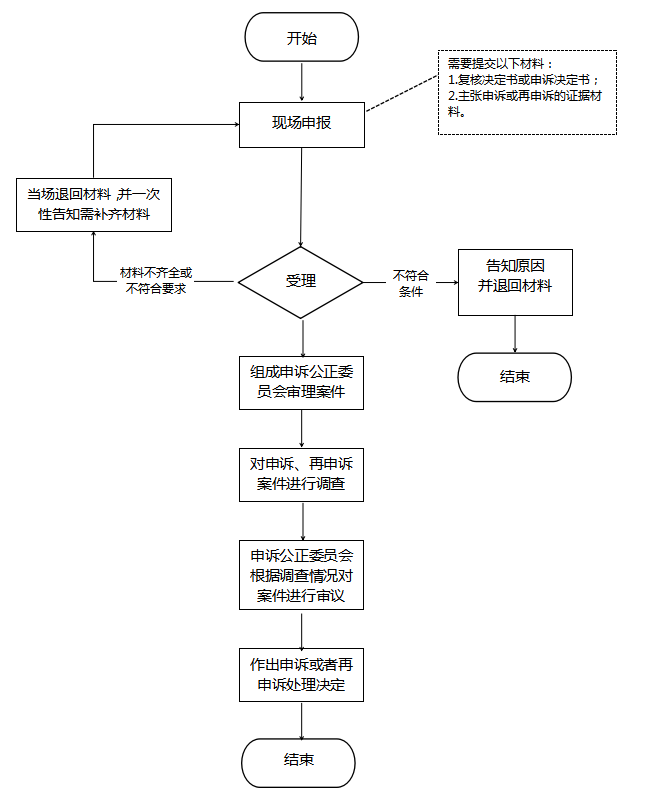 事项名称：事业单位工作人员申诉、再申诉办理事业单位工作人员申诉、再申诉办理事业单位工作人员申诉、再申诉办理事项编码：11650121010211151F4002014203004发布日期：2019-09-01适用范围：个人业务类型：人事人才事项类别：公共服务权力来源：法定授权办件类型：承诺件办理方式：现场办理受理机构：乌鲁木齐县人力资源和社会保障局决定机构：是否最多跑一次：否现场办事次数：≥2设立依据：1.《中华人民共和国劳动争议调解仲裁法》；2.《事业单位人事管理条例》（中华人民共和国国务院令第652号）；3.《事业单位工作人员处分暂行规定》（中华人民共和国人力资源和社会保障部、监察部令第18号）；4.《关于印发〈事业单位工作人员申诉规定〉的通知》（人社部发〔2014〕45号）。1.《中华人民共和国劳动争议调解仲裁法》；2.《事业单位人事管理条例》（中华人民共和国国务院令第652号）；3.《事业单位工作人员处分暂行规定》（中华人民共和国人力资源和社会保障部、监察部令第18号）；4.《关于印发〈事业单位工作人员申诉规定〉的通知》（人社部发〔2014〕45号）。1.《中华人民共和国劳动争议调解仲裁法》；2.《事业单位人事管理条例》（中华人民共和国国务院令第652号）；3.《事业单位工作人员处分暂行规定》（中华人民共和国人力资源和社会保障部、监察部令第18号）；4.《关于印发〈事业单位工作人员申诉规定〉的通知》（人社部发〔2014〕45号）。办理条件：（一）准予批准的条件：事业单位工作人员对涉及本人处分、清退违规进人、撤销奖励、考核定为基本合格或者不合格、未按国家规定确定或者扣减工资福利待遇及法律、法规、规章规定的其他人事处理等复核决定或申诉决定不服的 （二）不予批准的情形：不符合事业单位工作人员申诉、再申诉办理的条件（三）其他需要说明的情形：无（一）准予批准的条件：事业单位工作人员对涉及本人处分、清退违规进人、撤销奖励、考核定为基本合格或者不合格、未按国家规定确定或者扣减工资福利待遇及法律、法规、规章规定的其他人事处理等复核决定或申诉决定不服的 （二）不予批准的情形：不符合事业单位工作人员申诉、再申诉办理的条件（三）其他需要说明的情形：无（一）准予批准的条件：事业单位工作人员对涉及本人处分、清退违规进人、撤销奖励、考核定为基本合格或者不合格、未按国家规定确定或者扣减工资福利待遇及法律、法规、规章规定的其他人事处理等复核决定或申诉决定不服的 （二）不予批准的情形：不符合事业单位工作人员申诉、再申诉办理的条件（三）其他需要说明的情形：无申办材料：见附表见附表见附表办理流程：办理程序：收件—审核—受理—调解/仲裁—办结—送达流程图：见附图办理程序：收件—审核—受理—调解/仲裁—办结—送达流程图：见附图办理程序：收件—审核—受理—调解/仲裁—办结—送达流程图：见附图办理时限：法定时限：自受理之日起三十日承诺时限：根据事业单位工作人员申诉、再申诉办理规定的条件法定时限：自受理之日起三十日承诺时限：根据事业单位工作人员申诉、再申诉办理规定的条件法定时限：自受理之日起三十日承诺时限：根据事业单位工作人员申诉、再申诉办理规定的条件收费依据及标准：收费项目：无收费标准：无收费依据：无收费项目：无收费标准：无收费依据：无收费项目：无收费标准：无收费依据：无审批结果：调解撤诉/仲裁决定书调解撤诉/仲裁决定书调解撤诉/仲裁决定书结果送达：上门自取上门自取上门自取办理地址和时间：（一）办理地址：乌鲁木齐县人力资源和社会保障局021仲裁院（二）办理时间：法定工作日 10:30-13:30、15:30-18:30（三）网上办理：无（一）办理地址：乌鲁木齐县人力资源和社会保障局021仲裁院（二）办理时间：法定工作日 10:30-13:30、15:30-18:30（三）网上办理：无（一）办理地址：乌鲁木齐县人力资源和社会保障局021仲裁院（二）办理时间：法定工作日 10:30-13:30、15:30-18:30（三）网上办理：无咨询方式：（一）现场咨询：乌鲁木齐县人力资源和社会保障局021仲裁院（二）电话咨询：0991- 5923039（三）网上咨询：无（一）现场咨询：乌鲁木齐县人力资源和社会保障局021仲裁院（二）电话咨询：0991- 5923039（三）网上咨询：无（一）现场咨询：乌鲁木齐县人力资源和社会保障局021仲裁院（二）电话咨询：0991- 5923039（三）网上咨询：无办理进程和结果查询:（一）现场查询：乌鲁木齐县人力资源和社会保障局021仲裁院（二）电话查询：0991-5923039（三）网上查询：无（一）现场查询：乌鲁木齐县人力资源和社会保障局021仲裁院（二）电话查询：0991-5923039（三）网上查询：无（一）现场查询：乌鲁木齐县人力资源和社会保障局021仲裁院（二）电话查询：0991-5923039（三）网上查询：无监督投诉渠道：（一）现场监督投诉：乌鲁木齐县人力资源和社会保障局办公室（二）电话监督投诉：0991-5923033（三）网上监督投诉：无（一）现场监督投诉：乌鲁木齐县人力资源和社会保障局办公室（二）电话监督投诉：0991-5923033（三）网上监督投诉：无（一）现场监督投诉：乌鲁木齐县人力资源和社会保障局办公室（二）电话监督投诉：0991-5923033（三）网上监督投诉：无附件下载：无无无备注：受理复核申请的单位应当自接到申请书之日起三十日内作出维持、撤销、或者变更原人事处理的复核决定，并以书面形式通知申请人；受理申诉、再申诉申请的单位应当自决定受理之日起六十日内作出处理决定。案情复杂的，可以适当延长，但是延长期限不得超过三十日。受理复核申请的单位应当自接到申请书之日起三十日内作出维持、撤销、或者变更原人事处理的复核决定，并以书面形式通知申请人；受理申诉、再申诉申请的单位应当自决定受理之日起六十日内作出处理决定。案情复杂的，可以适当延长，但是延长期限不得超过三十日。受理复核申请的单位应当自接到申请书之日起三十日内作出维持、撤销、或者变更原人事处理的复核决定，并以书面形式通知申请人；受理申诉、再申诉申请的单位应当自决定受理之日起六十日内作出处理决定。案情复杂的，可以适当延长，但是延长期限不得超过三十日。序号提交材料名称原件/复印件份数纸质/电子版特定要求1申请书原件1纸质申请书应载明下列内容：1.申请人的姓名、出生年月、单位、岗位、政治面貌、联系方式、住址及其他基本情况；2.申请的事项或原处理单位的名称、地址、联系方式；3、复核、申诉、再申诉的事项、理由和要求；4、申请日期。2复核决定书或申诉决定原件1纸质3主张申诉或再申诉的证据材料原件1纸质事项名称事业单位工作人员申诉、再申诉办理事项简述事业单位工作人员对涉及本人处分、清退、违规进人、撤销奖励、考核定为基本合格或者不合格、未按国家规定确定或者扣减工资福利待遇及法律、法规、规章规定的其他人事处理等复核决定或申诉决定不服的事项进行申诉受理办理材料1.复核决定书或申诉决定（原件、1份、纸质版）；2.主张申诉或再申诉的证据材料（原件、1份、纸质版）。办理方式现场办理办理时限自受理之日起60日内结果送达上门自取收费依据及标准无办理时间法定工作日 10:30-13:30、15:30-18:30办理机构及地点乌鲁木齐县南旅东路县人民政府3号楼人力资源和社会保障局仲裁院021室咨询查询途径1.现场咨询查询：乌鲁木齐县南旅东路县人民政府3号楼人力资源和社会保障局仲裁院021室2.电话咨询查询：0991-5923039监督投诉渠道1.现场监督投诉：乌鲁木齐县南旅东路县人民政府3号楼人力资源和社会保障局办公室113室2.电话监督投诉：0991-5923033